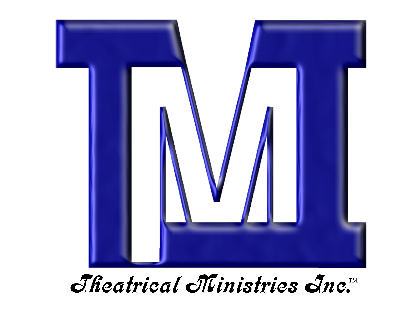 Theatrical Ministries Inc. TMIStatement of FaithThrough the discipleship of production teams and the creation of scripturally-based Christian material, Theatrical Ministries Inc. TMI, seeks to provide the church, Christian Schools, and anyone who would choose to do so, an opportunity to artistically preach the Gospel by way of the performing arts and to reach out to their surrounding communities.TMI believes that all scripture is given by inspiration of God and is profitable for doctrine, for reproof, for correction, for training in righteousness (2 Timothy 3:16).Therefore, TMI believes in the triune God as stated in scripture, and that Jesus Christ, having been conceived by the Holy Spirit, was given birth by a virgin and having lived a sinless life, was crucified, died and resurrected.  As a result, the redemption of mankind was and is possible for anyone who chooses, by faith, to act upon these events.According to (Romans 10:9) that if one confesses with their mouth the Lord Jesus and believes in their heart that God raised Him from the dead, they will be saved.  They will be justified by faith, spared eternal damnation and spend an eternity with the Lord Jesus.  TMI believes salvation is wholly a work of grace and not in any way based on human effort.TMI believes in the indwelling of the Holy Spirit to not only reveal the will of God, but to empower the believer to live their life… (Galatians 5:25), worship God… (John 4:24), and to continue in the works of Jesus (Acts 1:4).TMI believes the Body of Christ (the Church) is not simply, a building, but is made up of individual believers all over the world who have been “Born Again” by faith and have a personal relationship with Jesus Christ. These believers are guided by the Holy Spirit and have, according to Philippians (3:20), citizenship in heaven.TMI believes in using the performing arts to continue to carry out the great commission as stated in Matthew (28:19-20): To make disciples, to teach all the Lord has commanded and to do the work of the ministry as we await the triumphant return of our Lord Jesus Christ.